附件：参拍专利清单安徽盘龙企业拍卖集团有限公司2018年10月10日中国科学院专利拍卖会（安徽专场）竞买人须知各位竞买人：本次专利拍卖活动，将依据《中华人民共和国拍卖法》和相关法律法规以及行业拍卖规则组织开展，遵循“公开、公平、公正”和价高者得的原则，维护国家利益和当事人的利益不受侵害。参与本次拍卖活动的当事人，请仔细阅读本公司拍卖会竞买须知和本场拍卖会特别声明，并对自己的竞买行为负责。凡登记参加竞拍的竞买人均视为认可本公司的竞买须知和本场拍卖会特别声明所列条款并受其制约。竞买人应在拍卖会前应邀积极参加中国科学院知识产权运营管理中心、科研机构的主管部门、中国科学院合肥物质科学研究院以及承接专利拍卖的安徽盘龙企业拍卖集团有限公司共同组织的专利拍卖对接会，会上意向买家可向专利发明人详细咨询各自意向竞买专利的相关信息；专利发明人应实事求是的给予解答，消除意向人的顾虑，就专利投入使用所带来的经济效益和社会效益与意向人进行良好的沟通，让买家无后顾之忧。竞买人需在公告规定的时间内，按照规定缴纳竞买标的物保证金：每一专利拍卖参考价在100万元（含）以下，缴纳10万元竞买保证金；100-300万元（含）的缴纳20万元保证金，300万元以上的缴纳50万元保证金。保证金缴纳至盘龙企业拍卖集团有限公司指定账户（转账汇至、不收现金）。竞买人凭银行转款票据原件，持单位有效证件到我公司办理竞买标的物（专利）登记手续。竞买未成的，竞买保证金于拍卖会后5个工作日内，不计息退还给竞买人往来的原账户。竞买人在拍卖前，应积极参加专利拍卖对接会，对自己所需求的专利向专利权人（科研机构）详细咨询。一旦进入拍卖会现场参与竞买，则表明竞买人对自己竞拍的标的物（专利）一切认可（包括瑕疵）无异议，并对自己的竞买行为负责。我公司对拍卖的标的物（包括隐性瑕疵）不作任何担保。本场专利竞价拍卖会，针对参拍的专利特殊性，可采用增价式（即英格兰式）拍卖或减价式（即荷兰式）拍卖的方式进行。采用减价式拍卖的专利，现场同时出现两位或两位以上举牌应价时，拍卖师可立即将拍卖的专利转为增价式拍卖，突显价高者竞得标的物的原则。本场专利竞拍会竞价幅度：采用增价拍卖式拍卖的专利，起拍价在50万元（含）及以下，每次加价幅度设为2万元人民币或其整数倍；采用减价拍卖式，减价幅度只能2万元人民币每次。拍卖的专利起拍价在50万元人民币以上的，采用增价拍卖方式，加价幅度设为5万元人民币或其整数倍；采用减价式拍卖，减价幅度只限5万元人民币整每次（备注：拍卖师有权视拍卖的专利现场竞价氛围，调整每次增价幅度或减价幅度）。进入拍卖会现场举牌应价的竞买人，即表示认可拍卖的专利，同意遵守并执行本公司现场拍卖会竞买须知以及本场专利拍卖会特别声明，自愿为此承担相应的责任。拍卖会上主槌拍卖师当场报出拍卖的专利起拍价为要约邀请，竞买人以举牌方式应价，现场举牌的竞买人也可以按本场竞买须知条款规定的竞价幅度跳叫，高于拍卖师报出拍卖标的物的要约价格，拍卖师应当点牌示意接受。竞买人一经举牌应价不得撤回，否则视为违约，除缴纳的保证金充抵违约金外，还要追究竞买人由此造成的经济及法律责任。当其后竞买人举牌报出更高价位时，上一竞买人的出价即丧失约束。当标的物现场拍到最高价，主槌的拍卖师最后再进行一次报价提示，确认再无更高的应价后，即以击槌表示成交，拍卖师落槌的价格即为拍卖的专利成交价格。竞买人必须遵守拍卖会场的秩序，不得阻挠干涉其他竞买人叫价竞投，不得阻碍拍卖师进行的正常拍卖工作，更不能有操纵垄断等违法行为。一经发生上述行为，将取消其竞买人资格，没收缴纳的竞买保证金并追究其法律责任。竞买人竞买成功后，需当场签订《拍卖成交确认书》，如买受人拒签，其全额竞买保证金将予以扣除作为再次拍卖费用。    十二、竞买人竞投标的物成功后，缴纳的竞买保证金在扣除佣金后自动转入成交标的物出让价款，并视同该成交价款为履约保证金。（佣金收取比例按国家拍卖法第56条规定标的物成交价的5%），余下价款在10个工作日内结清，若买受人违约，其履约保证金全额充抵罚金，同时本公司将依据《中华人民共和国拍卖法》第39条规定执行。十三、本场参拍专利旨在助力企业转型升级、增加效益，提高市场竞争力，故参与的竞买人必须是坚守诚信的企业法人，经核查不在法院、银行金融系统公布的失信名单中方能参与本场专利拍卖会。十四、本场拍卖会所拍卖的专利，对外发布的资料及新闻媒体推介的广宣文本等对该专利的介绍只作为竞买人的参考，不作为竞买依据，考虑到拍卖的专利专业性强，请意向人通过中国科学院知识产权运营管理中心微信交流平台进行咨询和对接（“微信交流平台”请扫下方二维码，或搜索公众号CASIP-WX添加）。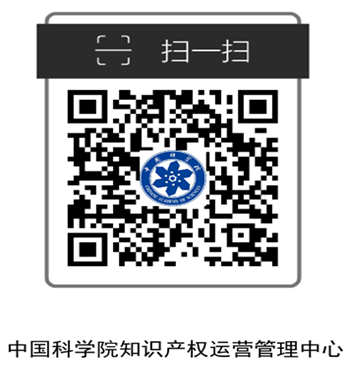 十五、本场专利拍卖会特别声明为竞买须知的组成部分，与本须知具备同等的法律效力；“特别声明”与竞买人须知条款中相抵触的，以“特别声明”为准。                          2018年9月10日安徽盘龙企业拍卖集团有限公司2018年10月10日中国科学院专利拍卖会（安徽专场）特别声明竞得专利后，买受人应按拍卖条款时限付清竞买专利的成交价款；由中国科学院知识产权运营管理中心按中科院拍卖专利转让流程协助企业办理专利转让手续。意向竞买人对本公司拍卖的专利有需求且有竞买意向的，需在拍卖会前积极参与专利拍卖对接会，会上意向买家可向专利发明人咨询自己关注的专利信息；专利发明人应实事求是给予解答，就专利投入使用后产生的经济效益和社会效益进行良好的沟通。 2018年9月10日盤龍承諾公 开、公 平、公 正诚 实 信 用，创 新 服 务客 户 至 上，务 实 高 效依 法 运 营，规 范 操 作地 址:安徽省合肥市滨湖新区福州路3588号易菲堡大厦四楼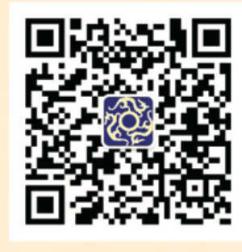 电 话: 0551-63413708、62974959、65874710传 真: 0551-63441805      邮 编: 230601网 址: www.ahplpm.com    微信公众号: ahpanlong邮 箱: ahpanlong@126.com标的号名称专利号标的概况备注1温度自补偿式光纤液位传感器CN201110048817.2   本发明涉及传感器技术类，更具体地说，它涉及一种能自动抑制环境温度干扰的光纤液位传感器。目的是提供一种具有新型结构的温度自补偿式光纤液位传感器的设计，能有效消除外界温度和光源强度变化的干扰，提高光纤液位传感器的性能。一种温度自补偿式光纤液位传感器，所述温度补偿式光纤液位传感器由缓冲圆柱体、传感圆柱体、温度补偿圆柱体、四根温度传感光纤和一根压力传感光纤组成，并顺序粘接在一起。所述缓冲、传感、温度补偿圆柱体都设有能够与所述光纤构成光学谐振，可以感应外界压力或者温度变化的腔体。2纽扣电池在线质量检测系统CN201210109476.X    本发明涉及电子装联的贴片机领域，具体涉及一种用于贴片机的经济型高速贴装头技术。目的是提供一种结构布局合理、传动简捷、总体体积小、重量轻，且同时兼有高速与成本低的特点的贴装头。一种用于LED贴装的模组式高速贴装头，包括转盘旋转机构、吸嘴升降机构、吸嘴旋转机构、电气保护及接口转换装置和吸嘴，所述的转盘旋转机构包括贴装头固定座、用于提供驱动力安装在贴装头固定座上的直流伺服电机、保持联动的第一转盘、第二转盘、将第一转盘与直流司服电机的输出端连接的转盘连接架和转盘轴。3一种用于LED贴装的模组式高速贴装头CN201210109476.X    本发明涉及电子装联的贴片机领域，具体涉及一种用于贴片机的经济型高速贴装头技术。目的是提供一种结构布局合理、传动简捷、总体体积小、重量轻，且同时兼有高速与成本低的特点的贴装头。一种用于LED贴装的模组式高速贴装头，包括转盘旋转机构、吸嘴升降机构、吸嘴旋转机构、电气保护及接口转换装置和吸嘴，所述的转盘旋转机构包括贴装头固定座、用于提供驱动力安装在贴装头固定座上的直流伺服电机、保持联动的第一转盘、第二转盘、将第一转盘与直流司服电机的输出端连接的转盘连接架和转盘轴。4一种新型汽车空调风机调速器及其工作方法CN201210059930.5    本发明属于电机调速领域，特别涉及用于汽车空调风机的调速设备。目的是克服现有调速器体积大，电路结构复杂、无法无级调速、通用性差、保护功能不齐全的不足，而提出一种新型汽车空调风机调速器及其工作方法。本发明采用先进的ASIC技术，把所有功能均集成到一块硅片上并封装成芯片，采用这种芯片设计了一款新型汽车空调风机调速器。5一种发动机凸轮轴圆周面检测装置CN201310351204.5本发明公开了一种发动机凸轮轴圆周面检测装置，包括机架，及设于所述机架上的驱动凸轮轴转动的旋转机构，及设于所述机架上的水平移动机构，及设于所述水平移动机构上的提升机构，及设于所述提升机构上的用于抓取凸轮轴的联动手爪；所述联动手爪包括设于所述提升机构上的框体，及固定于框体内的第一气缸，及由所述第一气缸驱动的连杆，及间隔设于所述连杆上的主动夹板，及固定于所述框体的底板上并与所述主动夹板相配合的从动夹板，所述框体内设有第一导轨，所述连杆通过滑块装配于所述第一导轨上。本发明结构简单、可靠，自动化程度高，同时克服了目前在凸轮轴侧面检测过程中对产品的损伤。6一种三维电子罗盘的标定方法CN201210273633.0    本发明提供一种不需要磁屏蔽房和亥姆霍兹线圈，仅在有精密的三维无磁旋转平台的情况下，利用三维电子罗盘在空间旋转时三维磁传感器感知地磁场输出变化，确定磁传感器敏感方向矢量、三维电子罗盘外壳坐标系、大地坐标系之间的空间位置关系，确定磁传感器输出特性，获得三维电子罗盘输出值与空间方位的一一对应关系，从而实现对三维电子罗盘的高精度标定。7基于偏振光仿生导航的定位系统及其定位方法CN201310037586.4   为解决现有技术中存在的问题，本发明的目的在于提供一种基于偏振光仿生导航的定位方法及定位系统，将天文导航和偏振光导航相结合，通过计算得到观测点的经纬度， 实现利用自然现象进行定位，无需利用卫星、无线电基站等人为系统，该系统结构简单， 对计算性能要求较低，生产成本较低，定位过程步骤少、耗时短且测量精度较高，具有很高的实用性。8一种脉冲激光测距装置及采用该装置的脉冲激光测距方法CN201410129674.1   本发明提供一种脉冲激光测距装置和采用该测距装置的测距方法，优点在于只需要一个发光二极管电路就可完成脉冲激光测距的自标定，实时得到接受电路实际延时时间，不受环境温度和其他因素的影响，测距精度高，而且具有成本低、体积小的优点。9一种脉冲激光近程动态增益控制电路 CN201510165757.0     本发明的目的在于提供一种脉冲激光近程动态增益控制电路，利用灵敏度时间控制曲线（STC）来控制接收机中压控放大器的增益，使得近程回波接收电路输出的回波强度保持在较大的测距范围内，从而保证测距精度在一定范围内维持不变。10一种不等间距的激光多脉冲测距方法及其测距装置CN201410129643.6    本发明提供一种不等间距的激光多脉冲测距方法，发出多个不等间距的脉冲，在每个周期脉冲的位置处引入一个随机时间变量，记录测距起始时刻，当接收到多个脉冲时，信号处理模块有明显的峰值信号输出，并记录测距终止时刻，计算目标的距离。在每个周期脉冲的位置处引入一个随机时间变量，可以在提高回波信噪比的同时，准确的得到回波到达的时刻，避免传统等间距脉冲叠加时所引起的虚警。11一种实现PCR的微流控芯片及实时PCR的病毒快速检测装置CN201110144665.6    本发明设计了集成微阀的用于病毒检测的三层PDMS结构的微流控芯片及实时荧光PCR检测装置，与传统方法相比，具有进样时间短、样品用量少、检测速度快、操作简便和集成化等优点。12一种适用于 PCR 或 HRM 检测分析的微流控芯片及检测装置CN201410528422.6     一种用于核酸自动化检测的微流控芯片及其控制和检测装置，可实现核酸定性、定量检测，以及基因突变、SNP分析。13一种黄连木茎段快速繁殖的方法CN201110003067.7    本发明提供一种高效、快速的黄连木苗繁殖方法。黄连木茎段培养是指从黄连木植株上剪取带腋芽茎段，经过消毒后接种在腋芽诱导培养基上，可以诱导成芽；经过诱导长出的嫩芽又可以分割成许多茎段，再次诱导成新芽。每一个新芽在生根培养基上长出根后即形成一个完整的植株，可以移栽到田间。如此反复诱导，从而达到快速扩大繁殖的目的。采用腋芽诱导的方式进行快繁，出现变异的几率极低，因此可以大量快速繁殖优良品系并能保证后代的遗传稳定性。这一技术不仅可以在短时间获得大量黄连木苗，也是优良种质保存、繁殖和推广的有效手段。14一种黄连木种子内生菌去除及快速萌发的方法CN201110323130.5    黄连木无菌外植体的获得是进行组织培养及遗传转化研究的基础。然而，由于黄连木种子消毒不易彻底，特别是储存时间长或梅雨季节更是甚难，严重影响了其研究进度。因此，发明一种不仅消毒效果好而且发芽率高，获得的无菌苗比较健壮的方法是本发明的重要特征。15一种可控制流失和降解的新型环保木本植物株型调控剂CN201310218058.9    针对目前木本植物特别是木本能源植物专用丰产调控剂缺乏以及现有调控剂存在易流失和残留超标导致环境污染等问题，本专利发明一种可控流失和降解的化学调控剂，为黄连木、乌桕、油桐、盐肤木、山桐子、无患子等木本能源植物株型调控提供一种方便有效的化学修剪方法。其具体原理为：通过改性凹凸棒土与生物硅/碳微纳多孔结构将三碘苯甲酸，借助植物叶面的粗糙结构将凹凸棒土-生物硅/碳连同三碘苯甲酸滞留在叶面上，提高叶面附着能力，增强抗风吹、日晒、雨淋能力，减少挥发和淋溶量，从而控制三碘苯甲酸流失；另一方面，通过有机包裹二氧化钛作为光催化剂添加到三碘苯甲酸中，通过调节有机膜的厚度实现对三碘苯甲酸的可控降解。16一种通过幼胚胚状体发生途径诱导乌桕植株再生的方法CN201210541177.3    本发明运用生物技术手段，提供一种通过幼胚胚状体发生途径诱导乌桕植株再生的方法，从而建立一种高效快速、遗传性状稳定的乌桕植株再生方法。17一种盐肤木不定芽高频率植株再生的方法CN201210349626.4    本发明属于植物生物技术领域，具体涉及一种盐肤木不定芽高频率植株再生的方法；这种方法不受季节、时间的限制，通过此方法获得的植株后代变异小，为盐肤木生态能源林的快速发展及分子遗传改良提供了支持。18一种可以定量检测多氯联苯的表面增强拉曼光谱方法CN201310589987.0    本发明属于生化分析检测领域，涉及制备表面用多氯联苯（PCB）适配体单链DNA进行修饰的金包裹二氧化硅纳米材料，该纳米材料适合用红外激光得到表面增强拉曼光谱（SERS），可以对相应的多氯联苯PCB进行免标记、特异性、痕量、定量的检测，其准确性和灵敏度较高。该方法在环境中污染物检测方面有应用前景。19分级结构的金红石晶型氧化钛及其制备方法和用途CN201310005097.0    本发明制备的氧化钛开口海胆状，其中，微米空心球直径为2～3µm，表面覆盖单晶纳米棒的棒直径为5～8nm、棒长为≥200nm，海胆状氧化钛的比表面积≥224.4m2/g。此产物因其表面超细单晶纳米棒的存在而使得光生电子-空穴易于迁移到棒表面以减少复合的几率，进而大大地提高了目标产物的光催化移除铬离子的效率，使其具有了可见光下降解吸附工业铬废液中铬离子的性能，可广泛地用于受铬污染的废液中进行光催化降解吸附。20纳米蓝色二氧化钛胶体及其制备方法和用途CN201310409766.0    本发明公开了一种基于蓝色二氧化钛胶体溶液，比色法快速直接检测过氧化氢的方法。蓝色二氧化钛胶体溶液由为非晶金红石球形纳米颗粒，其球径为20～40nm。以目标产物水溶液作为检测剂，采用比色法直接检测过氧化氢，或者以目标产物水溶液、葡萄糖氧化酶和磷酸盐缓冲液的混和溶液作为检测剂，采用比色法检测葡萄糖；它于检测时具有过程简便、快速和灵敏，以及检测成本低、时间短、绿色环保、准确性受外界影响小的优点。21钨掺杂二氧化钒纳米粉体及其制备方法CN201010207961.1    本发明提供一种钨掺杂二氧化钒纳米粉体的水热制备方法。水热直接产物为亚稳单斜B相二氧化钒，形貌为纳米片和纳米棒，其独特的纳米形貌和层状微结构非常适合离子嵌入和脱出，可用作二次电池电极材料。该亚稳相经退火处理后，可得到热力学稳定相M相二氧化钒，钨掺杂可以实现其相变温度从68oC到40oC范围内可调。M相二氧化钒具有热敏特性，能对红外光透过率进行可逆调控，可用于智能窗、光电开关、隔热防护、红外探测与隐身等领域。22一种本体型高强度仿生粘合剂的制备方法CN201410662219.8本发明从价廉易得的工业原料聚乙烯醇出发，一步法合成了侧链具有儿茶酚基团的聚乙烯醇仿生粘合剂，合成方法简捷高效，且反应过程中所用的原料和试剂都廉价易得，易于操作过程的放大以及实现工业化生产；开发的仿生贻贝胶不含有机溶剂，为本体型胶粘剂，采用熔融粘接工艺，熔融温度低，固化速度快，几分钟内可实现基材的强力粘接，胶合强度达6MPa以上。适用于金属、塑料、玻璃、陶瓷及骨骼等的粘接，用于制备无甲醛人造板，以及适用于骨骼等生物体组织的粘接。23一种含三价铝的磁共振成像造影剂CN201110260982.4该磁共振成像造影剂是由5-溴甲基-8-羟基喹啉与1,4,7,10-四氮杂环十二烷-1,4,7-三乙酸形成的配体与镧系稀土元素1:1形成配合物，该配合物能进一步与三价的铝离子按3:1配位而获得所需配合物；其中Ln是镧系稀土元素的三价离子。除用于磁共振成像诊断外，还可用于X-射线CT或γ闪烁成像诊断技术。24高分散型银粉和太阳能电池电极导电银浆CN201110066143.91、可降低银粉的填充率和导电银浆的成本，同时还可提高电极材料的力学性能。2、可提高银粉的分散性。3、提高导电银浆的导电率。 4、一种环保型的导电银浆，有利于我国太阳能电池产业的发展。5、表面改性方法简单、改性后的银粉分散性好、其制备的太阳能电池电极材料的性能优异，工艺更简单、方法更可靠、成本低廉。 25一种DBTPD的合成方法CN201410608334.71、合成步骤简单，中间产物无需进一步分离纯化，一步反应即可合成所需产物；2、合成过程中采用二溴亚砜不仅起到脱水作用，还能起到溴化剂的作用，反应条件更加温和，反应更易于控制，安全性大大提高；3、使用试剂简单，降低了生产成本，减少环境污染；产物收率高达90％，利于进行大规模的制备。4、现有技术步骤过于繁琐，制备速率太低，收率较低，成本较高。具有安全隐患，同时还会对环境造成一定的污染。26一种用于薄膜太阳能电池的陷光结构及制作方法CN201310674487.71、具有更好的陷光效果，且无需加工纳米结构，更无需使用金、银等贵金属材料，仅采用技术相对成熟的微光刻技术即可完成陷光结构的制作，具有结构简单、陷光能力更强等优点；2、通过外部结构实现陷光功能，对薄膜太阳能电池的内部结构没有破坏作用，不会影响太阳能电池的电学性能，因此兼容性更强，适用范围更广。27一种用于荧光成像和磁共振成像的双功能造影剂CN201110319483.8该双功能造影剂在磁共振成像方面具有良好的成像效果，在荧光成像方面对Zn2+的识别具有较好的选择性和灵敏性。磁共振成像造影剂由N-(8-喹啉基)-对-氨基苯磺酰胺与1，4，7，10-四氮杂环十二烷-4，7，10-三乙酸(DO3A)经由氯乙酰氯连接而形成配体1-(对-8-N-喹啉基苯磺酰胺基羰基甲基)-4，7，10-三(乙酸)-1，4，7，10-四氮杂环十二烷，该配体进一步与三价镧系离子配位获得所需要的顺磁性金属配合物。优选的镧系元素的三价离子为：Gd3+、Dy3+或Nd3+。28毫米波成像扫描检测系统及其检测方法CN201110337621.5毫米波信号收发一体机集发生毫米波信号和接收毫米波信号一体化，点聚焦透镜天线将毫米波信号收发一体机发送的毫米波信号集中在所检测人体所在区域，对反射回的毫米波信号进行收集，通过二维扫描平台的二维方向移动完成对所检测人体所在区域的扫描，信号发送和接收通道少，结构简单，稳定性高，成本投入低，有利于市场的推广和使用。29基于光传感器的盲文计算机点字输入系统和方法CN200810116754.8基于光传感器的盲文计算机点字输入系统，包括计算机\点字笔，盲文点字输入板，其中盲文点字输入板上设有由盲符点字模块构成的盲符点字模块阵列、X轴方向的光发射器、Y轴方向的光发射器、X轴方向的光接收器和Y轴方向的光接收器。实现了盲文的计算机点字输入功能，具有通用性强、成本低、使用方便等优点，完全符合盲人平时书写盲文的使用习惯。30能校正人眼高阶像差的隐形眼镜及其制作方法CN200610165083.51、将能校正人眼高阶像差的相位微结构设置在隐形眼镜镜片的内部，而镜片的表面仍然是光滑的，不会对人眼睛角膜造成刺激，不会影响佩戴舒适度，当然也不会对眼角膜造成损伤；2、相位微结构设置在镜片的内部也避免了因相位微结构被污染或磨损而降低或失去校正能力。31一种透明导电薄膜的制备方法及其应用CN201410100497.41、制得的导电薄膜可拉伸，具有优异导电性和良好的透光率。2、利用简单的喷涂或刮涂手段，将纳米银线置于中间层，通过PGMA增加了其与基底的附着力而不需要采用其他物理手段，同时在纳米银线上方加盖一层石墨烯，防止纳米银线脱落，得到的薄膜的导电涂层与基底具有良好附着力。32无镉铜铟镓硒薄膜太阳能电池组件及其硫化锌缓冲层薄膜的制备方法CN201110200888.X1、在退火过程中由于温度较高，因此能够提高薄膜的结晶质量。2、采取磁控溅镀法制备的薄膜均匀性较好，工艺较为容易控制。33一种GIS空间叠加分析方法CN200810117015.0在求取交点时采用了扫描线算法，使得在一次操作中可以求得所有的交点，对多边形的任意一条线段只需要初始化一次，即可得到其产生的所有交点。34一种图层叠加应用中计算相交对象的方法和装置CN200810057744.1利用扫描线移动时线段的有效部分渐缩的特征，采用计算渐缩规整最小外包矩形是否相交的方法来过滤线段，达到了减少候选集和降低计算复杂度的双重目标。 35一种用于地理信息系统中的空间叠加分析方法和系统CN200910092716.81、利用栅格算法的优势，能避免计算几何算法的缺点，此算法有较大的优势和好的性价比；2、基于栅格的叠加算法为网络地图服务器上提供空间分析功能；3、基于栅格的叠加算法，本算法的叠加效率很高，这为网络地图服务模式下的空间分析功能性能提升提供了很好的探索方向。36智能电网播报系统及方法CN201110098212.4通过当前发电成本信息和用电成本信息，发电成本高则时少发电，或者把之前存储的电能用于补充发电的不足；低则多发电，或者把富余的电能进行存储。用电成本高则少用电，或者把之前存储的电能用于补充用电的不足；低则多储备电或者是错开用电成本高峰使用其它用电设备，从而影响发电或用电行为，提高整个社会的电能利用率。37一种制图中文本注记分行方法以及绘制方法CN201110132313.9自动避免了整行长地名的出现，在提升了电子地图的美观性的同时，还使注记的表达符合语义从而大幅提高了分行的准确率。38自动实现地图注记的方法及其系统CN201010238570.6通过对冲突检测和压盖检测选择候选位置进行注记，能够减低复杂度，提高自动注记效率；通过使用范围界定和注记密度控制，能够提高地图的出图效果。39基于部件结构模型的目标检测与识别方法CN201010106757.0本发明能够给出目标的各个部件以及部件之间的空间位置关系、减少了算法的训练复杂度、减少了人工干扰因素。与以往算法相比本发明提出的算法进一步提高了目标检测与定位识别的精度，同时在目标受尺度变换、视角变换、光照、遮挡、背景干扰、形变等影响下对目标准确的检测并定位识别出目标，具有良好的效果。40一种高维动态数据处理方法CN200710120123.91、应用于动态纹理图像序列方面，可以获得更逼真视觉效果且能够处理大多数自然场景中的动态纹理；2、应用于3D人体运动捕获数据处理方面，能够合成用户指定约束的人体运动数据。41一种基于用户群关联度的个性化推荐方法及系统CN201210590104.3提供的基于用户群关联度的个性化推荐方法及系统通过对用户进行聚类，并计算用户聚簇之间的关联度，在实施推荐时，通过相邻聚簇之间的合并来发现真实的最近邻居，扩充可选推荐空间，解决了因目标用户真实最近邻居大量丢失而造成推荐结果精确度降低的问题，从而提升个性化推荐的精确度。42一种创建环境场景全局坐标方法及系统CN201310597902.3本发明将机器人作为激光测距仪的载体，通过机器人的行使使激光测距仪能够更全面采集外部环境的局部坐标数据，并根据机器人的行驶速度和偏移角度将所述局部坐标数据转换为全局坐标数据，使得数据结果更全面、精确，可以准确的再现二维环境场景。而且本发明实现简单，对硬件要求较低，具有较强的易用性和实用性。43多巡逻机器人的调度方法和系统CN201210275302.0实现对巡逻机器人多角度、全方位、立体化的管理与调度，最终实现实时、动态对目标区域进行有效、及时的监控。44太阳能光伏汽车玻璃CN200710032316.91、具有隔热防晒、防紫外功能，可达到普通防晒防紫外汽车玻璃的功效。
2、安置面积大，可为汽车车载电器提供较充足用电，环保节能。
3、薄膜太阳电池全年发电均匀，弱光发电性能好，可以直接制作在汽车玻璃上，具有一定透光率。
4、可与车身浑然一体，成为汽车零部件的标准配件。45停车引导管理系统CN201210305651.2司机在进出道闸时无需开车窗进行取卡、刷卡，无需人工随机引导车辆泊车，停车简单快速，大大节约了停车时间，降低了停车场工作人员数量，提高了司机停车效率，同时也大大提高了停车场的使用效率。46交通枢纽港站中的出租车长短途自动分流的方法及系统CN201510409387.0本发明通过自动对不同行驶路程的出租车自动进行长短途分流，消除了因为排队时间问题而导致的矛盾。与现有方法相比，大大节约了人力物力，提升了短途行驶判断的准确率，提升了交通枢纽港站的运行效率和管理效率。47一种跌倒检测方法和装置CN201110180341.81、将跌倒检测从以正常行为数据作为特征空间转移到以行为切换数据作为特征空间，可以有效过滤正常行为数据和噪声数据，降低特征空间的复杂度，提高模型的检测能力和准确率。2、可以提高模型的区分能力，从而更好地实现模型检测率和误警率的平衡。48基于图像的血管内中膜厚度自动提取方法及系统CN201110269825.X基于图像的血管内中膜厚度自动提取方法及系统，基于非均匀B样条的经验模态分解算法去噪，K均值聚类法分离，提取血管内中膜厚度，与手动标记相比，操作方便，且更加准确。49在线式视觉跟踪方法CN201210533131.7采用两个分类器，分别解决目标外观变化和目标暂时性消失需重新捕获的问题，无需在跟踪目标前进行大量训练，同时，有效地把支持向量机和粒子滤波器结合，提出了有效的运动模型搜索策略，使得目标的跟踪具有尺度可变性，从而保证跟踪分类器的分类效果不受错误样本训练的影响。50一种用于视频会议的眼神交互方法及系统CN201210519595.2用深度摄像头获取立体数据，减少了立体匹配带来的大计算量。提高了计算效率，保证了实时性。51智慧城市智能监控方法和系统CN201110137169.8通过识别出视频监控图像中的人脸图像，能识别人物身份，根据人脸图像查询对应的事件处理信息，从而可以实现针对在监控场所出现的可疑人物的身份来发送不同的通知消息，从而进行不同的应对措施，提高了视频监控的针对性和灵活性。52一种重复性视频音频节目片段的检测方法和系统CN200710176354.11、比其它的特点和规则要稳定，所以准确率会更高；2、采用音频特征检测重复性视频音频节目片段，只用音频信息就足以表示、区分重复性视频音频节目片段和正常节目，而音频信息比视频信息具有更少的数据量、复杂性更低的辨别特征以及更少的计算量和更加高效的计算速度。53一种视频字幕信息提取方法CN200710178831.81、在提取字幕时不会受到字体大小的影响。
2、提高了识别准确率，加快了识别速度。
3、具有较高的检测效率和有较高的鲁棒性，克服了现有方法采用阈值设定方式时鲁棒性较低的缺陷。
4、避免了现有基于阈值或基于笔画方法所带来的缺陷。5、不会受到语言类型、字体大小、节目类型等因素的影响，具有广泛的通用性。54一种时空轨迹相似度计算方法及系统CN201210162995.21、可以对任意两条形式的不同路线进行比较，通过几何方法量化其相似程度，所得结果可以有效用于分析人的活动模式、行为相似程度，以及可以为个性化推荐和社会网络分析提供依据。2、充分考虑地理空间特性，合理刻画相似程度，计算结果更为合理有效，具有更高的运算效率。55一种数字信息推荐预测模型的训练方法和系统CN201110339736.8预测模型考虑到用户打分的时间与所打分数之间的规律性关系，具有较好的推荐效果。    56一种数字信息推荐预测模型的训练方法和系统CN201110339200.6可以有效的在实际推荐中缓解用户打分数不足造成的可利用打分数据严重稀疏的问题，具有很好的推荐效果。57用于对倒排索引进行压缩的文档序号重排方法及其系统CN201210401317.71、通过对词项进行排序，挖掘文档之间的相似度关系，大大降低了算法的时间复杂度和空间复杂度，在运行过程中仅占用少量内存空间；2、解决了现有技术中存在的算法复杂度较高的问题以及对数据集限制的问题。58一种恢复深度信息的图像处理的方法CN201510490628.9恢复深度信息的图像处理的方法：1、利用小光圈采集场景的第一图像，并计算第一图像的梯度，以确定第一图像的场景内容的主方向；2、用沿主方向排列的编码光圈采集场景的第二图像；3、确定第二图像与不同预测深度下的校准内核的反卷积，以获取深度；4、利用深度，计算得到场景的全清晰图像。59一种运动目标分类方法和系统CN201010620374.5实现方法简单、不需要标定、不需要跟踪和训练，分类速度快、准确率高、易于移植，当目标仅有部分进入监控区域或目标被部分遮挡时，也可以得到较好的目标分类效果。60图像压缩域上的人体肤色区域检测方法CN200410101599.4不需要把图像完全解压缩，直接在压缩码流上操作，简化了操作步骤，提高了人体肤色区域检测的速度。在检测过程中充分考虑了检测图像的纹理信息，提高了人体肤色区域检测的精度。61一种网络动画中的文字定位及识别方法CN201010111374.2本发明提出的算法充分针对网络动画的特点，可以准确、高效地将网络动画中的文字定位并识别出来。本发明的方法对于多语言混排，正斜体混排以及不同字体、大小、颜色的文字混排，有很好的鲁棒性。62一种关键词匹配方法和系统CN200710175751.71、过滤散列表采用比特位的方式存储，可以有效节约存储空间。较好的利用了Cache局部性，从而有效提高了关键词匹配速度；2、另外本发明结合基于位运算的散列值递推计算，可以在常数时间内进行散列值的计算，从而实现较快速度的大规模关键词匹配。63一种用于人体－服装冲突检测的候选集的建立方法CN200810102493.4加速虚拟空间中人体模型与服装模型的冲突检测过程，可以应用在虚拟试衣、服装动画等相关应用中，对加速冲突检测的计算效率有很大帮助。64一种虚拟人群运动仿真框架CN200610099395.01、不受应用场景和环境因素的限定，有很强的通用性；2、通过本框架中行为生成方式和物理实现方式的调整和设定，将个体运动有机的结合起来，实现虚拟人群的逼真运动仿真；3、个体本身状态调整和运动特性等部分均为可以拆卸部分，可以根据需要进行拆卸或增加，可满足不同群体模拟要求，具有很好的灵活性和伸缩性。65机场跑道异物检测中去除水泥裂缝干扰的方法CN201310384639.X本发明的机场跑道异物检测中去除水泥裂缝干扰的方法是一种非常有效的方法，通过采用该方法，异物检测时误警率明显下降。66基于海量交通数据的路网实时最优路径的并行提取方法CN201310625357.4本发明对通过多源实时交通数据进行车流行程时间的预测结果进行决策及融合，又应用历史交通数据对实时交通数据预测的车流行程时间进行了进一步的修正，得到更加准确的结果。同时针对要处理的海量实时交通数据，提出了应用混合并行编程模型来实现交通路网中节点间最短路径算法，能充分利用共享存储模型和消息传递模型的优点，实现实时性的交通服务需求。67生成电子病历的系统及方法CN201110156181.31、使医护人员能对自然语言进行可视化操作，且生成的电子病历符合电子病历标准规定的计算机语义表示。2、还提供了一种生成电子病历的方法。68展现电子病历的系统及方法CN201110156158.4现有技术要求查询者对电子病历的存储结构有较深的认识，且难以实现深层次的基于医学逻辑的查询。难以形成固化的搜索和推理套路(方案)。能对电子病历进行隐式推理查询，以针对具体的疾病和/或主诉以及不同专科的医护人员呈现其感兴趣的电子病历信息。69一种用于缓解帕金森病患者冻结步态的智能手环CN201520096056.11、可以通过触觉、听觉或视觉刺激等方式缓解帕金森病患者的冻结步态，有利于帕金森病患者的疾病治疗。2、而且由于其质量轻，便于携带，且具有一定的装饰作用，因此不会让手环佩戴者产生抗拒心理，有利于提高其生活质量。3、同时其通过智能终端可以针对不同患者进行个性化的设置，灵活性和实用性更强。70镁合金医学植入体电子束熔化成型方法CN201410363196.01.电子束直径非常细小，便于精确控制植入体的内部孔隙结构，可成型任意形状复杂的三维连通孔隙结构，提升了植入体结构的尺寸、形状精度与连通性，为诱导细胞生长提供结构性条件；2.利用电子束对镁合金粉末预热，提高了粉末相互间的粘结力，避免了真空室抽气瞬间的气流和电子束对金属粉末的冲击作用力，利于后续成型；71脉象检测系统CN201010620376.41、提高对脉象信息采集的准确性及使用的便利性；2、在确保调理信号准确的前提下更提高调理的速度，有助于脉象检测系统实现实时检测；3、检测方法和特点与中医手指切脉的技术特点更为相近，显示、记录的图谱更易为中医理解和接受，更提升了脉象检测系统的便捷性与可操作性72一种脉象检测装置及其使用方法CN200710120578.01、可以更好的描述待测脉象特征，以供后端分析。2、可以最有效地对脉象信号进行采集，消除传感器零点漂移的影响。3、可以使终端具有独立、轻便、小巧、可以随身携带等优点。4、具有功耗低的优点。简化了电路结构，而且实现了多路传感器共用一套调理电路，精简了系统电路。73镁合金及利用该镁合金制备用于激光成型生产医学植入体的镁合金粉体的方法CN201410363005.0本发明制备镁合金粉体材料的方法，首先对合金原料直接进行气雾化处理，制得镁合金粉体，然后进行研磨确保粉体粒径均匀性；本发明制得的镁合金粉体材料粒径分布范围15～55μm，球形度大于95％。74一种针灸推拿治疗效果的分析方法及装置CN201410803239.2可以提高针灸推拿治疗效果分析方法的科学性。75一种高强度连续梯度复合支架及其制备方法CN201210346426.31、在保持支架具备力学性能和生物功能的同时，更好的满足了骨软骨天然结构（软骨层—钙化层—软骨下骨层）的多层次要求。2、易于实施和控制，有利于工业化生产，并具有广阔的应用前景。76一种连续梯度复合支架及其制备方法CN201210346616.51、在保持支架具备较好的力学性能和较好的生物相容性的同时，更好的满足了骨、软骨天然结构（软骨层-钙化层-软骨下骨层） 的多层次要求；2、避免了多层支架的传统构建方法导致的界面缺陷问题，且易于实施和控制，有利于工业化生产，并具有广阔的应用前景。77喘鸣音检测装置和方法CN201510020834.3首先对肺音信号进行时频变换得到肺音随时间变化的频域信号，并对随时间变化的频域信号分频段进行大信号检测，然后基于哈斯效应对大信号进行分组、时长检测判断、谐波数检测判断、特征值计算以及喘鸣音判定，通过信号处理技术客观地给出检测结果，检测准确度较高，具有良好的应用前景。78心电诊断系统CN201210378087.7可以针对一种或多种心电特征进行精确地统计分析，有效地避免不同心电特征之间相互制约、相互影响，提高分析、诊断的准确率，且符合医生的工作习惯和现有的临床诊断路径。79心脏参数的测量装置CN201110329775.X通过对从心电信号和光电容积描记信号中得到的脉搏波拐点面积比进行计算，以得到脉搏波反射系数比，进而对方脉搏波反射系数比和脉搏波到达时间进行估算以得到血压和心输出量，这一血压和心输出量是同步测量得到的，保证了准确性，且不需要通过侵入式方法进行测量，大大提高了运动状态下的操作方便性。80人体脉搏信息采集装置及人体健康状况监护装置CN201010183170.X1、使用户可快速及时的对自身健康状况有一点程度上的了解且获得专业医护人员健康建议。2、该装置具有体积小巧、使用简单、携带方便等优点，更适合于家庭医疗保健使用。3、可以根据具体实例要求以及后端信息处理方法的需要进行人体脉搏波采集通道上的自由设计和拓展。4、脉搏波自动采集模块在其具有良好拓展性的同时，还保证了模拟信号调理的质量，较大降低了个信号及电路间的相互干扰，提高了调理后模拟信号的可用性及后续信号处理的准确性。81人体背部穴位定位系统CN201110352547.4传统的穴位定位都是靠人工定位，使用者对穴位的知识了解有限，不能准确定位，将难以达到预期的效果。此发明减少了人为因素带来的影响，能够准确定位穴位。82一种光-频率转换式脉搏血氧仪的数字信号处理方法CN201110401535.6将发光管的控制过程与采样过程分解为相对独立的两个过程，采样过程可以在不受中断干扰的情况下独立进行，在非实时操作系统上的高时间精度，从而实现血氧测量的高精度，同时改善系统的性能。该方法也可用于实时操作系统或不含操作系统的单片机应用，由于采样过程不需要占用处理器资源，可以有效改善系统的性能和时间精度。83体温测量装置CN201210454340.21.通过佩戴于被检测者身上的佩戴支撑装置，可以实现对被检测者长期自动连续的体温检测；2.体温测量装置使用安全，可以避免传统水银体温计所存在的使用隐患；3.体温测量装置佩戴方便，可进行远程监护，无需手动测量和现场监护，避免了护士和监护者的重复劳动和疲劳监护。84太赫兹治疗仪及其探头CN201210387414.5太赫兹治疗仪探头可通过其吸盘吸附于人体的预定治疗部位，无需人进行手持，便于操作人员进行操作。同时，太赫兹治疗仪探头更贴近于皮肤表面，其发出的太赫兹波到达预定治疗部位的皮肤表面时，能量衰减较小，依旧具有强大的能量。85电磁针诊断治疗系统CN201210575692.3通过生理参数采集模块和数据处理模块进行治疗前后的人体生理参数的采集和分析，得出电磁波发射前后的人体生理参数的变化，能够直观的判断电磁针诊断治疗系统的治疗效果，有利于治疗方法的改进，避免了通过直观难以判断治疗效果的问题。将诊断和治疗结合，避免了通过外部检测设备进行诊断时，检测结果没有唯一性和针对性的问题，降低了成本，提高了仪器的便携性和舒适性。86一种用于定量评估帕金森患者运动功能的智能手环CN201510020813.1用于定量评估帕金森患者运动功能的智能手环，将智能手环概念应用于PD患者运动功能的评估，不仅具有低负荷，长时间连续监测等优点，而且可以实时感知PD患者手部的震颤症状作为客观评价PD患者的依据，解决了量表法主观性较强的缺陷，大大有利于PD患者的疾病治疗。87一种磁声电阻抗成像方法及装置CN201010117562.61、采用加速度传感器测量传感器所在位置的位移波形；2、依据测量的位移波形量重建洛伦兹力，进一步重建电导率分布。加速度传感器阵列环绕成像体分布。脉冲激励器通过电缆连接激励线圈。加速度传感器阵列、数据采集器、计算机依次连接。88超声血管边界检测系统与方法CN201210584625.8超声血管边界检测系统与方法对超声血管内图像通过区域生长的方式使得血管图像中外膜边界两侧的图像易于分辨、并通过聚类方式使血管图像中管腔边界两侧图像易于分辨，从而所检测的中外膜边界和管腔边界坐标准确。89喘鸣音检测装置和方法CN201510069805.6首先对肺音信号进行时频变换，并对其进行大信号检测预处理，然后针对大信号进行相关系数计算，获取相关系数连续大于预设数值对应的时间长度，当时间长度超过时间阈值时，判定该时间长度内的大信号为喘鸣音。该方法根据相关系数来判定喘鸣音，在保证喘鸣音检测准确度的同时有效降低计算量，具有良好的应用前景。90一种脉象采集装置及其使用方法CN200710120659.01、使人们可以更好地分析脉象的”位、形、势、数”等方面的问题。2、使传感器定位更加方便、准确，同时使用户使用起来更加方便，并且为便携式测量提供了可能，使本装置可以用于实时监测。3、可以实现浮取、中取、沉取等手法，使脉象检测更加准确。4、简单小巧，更适合于便携式测量，同时成本更低。91一种按键行为的特征数据的处理装置及处理方法CN201210260600.2通过对电话座机、手机、移动终端的触摸屏等的键盘的按键行为过程进行数据处理，长期捕获按键行为过程的特征数据，对意识认知功能的强弱进行评估。92铜铟镓硒薄膜电池的制备方法CN201010278999.8通过从玻璃衬底远离金属背电极层的一侧发射穿透玻璃衬底的第一激光束来蚀刻形成第一刻槽，可以提高蚀刻质量及清洁蚀刻残渣，使分割成的子电池的背电极绝缘效果较好，不易短路。93薄膜型太阳能电池表面自对准电极的制造方法CN201110193085.6采用合适的偏压就可以较高效率的完成金属Cu层的形成，并且金属Cu导电性能良好，不会影响透明电极层与Mo金属层之间的电性连接，而且制作成本较低，便于推广应用。94一种用于薄膜太阳电池的陷光结构CN200910081459.8金属反射器的存在，能够得到更高的陷光效率，同时可以大大减少DBR的对数，从而更容易加工制作。95一种熔融盐射流冲击吸热器CN201110318283.01、采用射流冲击作为吸热体的强化传热方法，其传热系数比通常的管内换热要高出几倍以至一个数量级，因而能极大地提高传热效率。2、喷嘴的紧密分布将使得吸热表面得到充分的冷却，不存在局部传热盲点，避免了由于传热工质无法及时带走热量而吸热表面温度过高，导致局部热烧蚀和热应力破坏的问题。96铜铟镓硒薄膜太阳能电池制备装置CN201010507303.4铜铟镓硒薄膜太阳能电池制备装置将整个铜铟镓硒太阳能电池制备模块整合到一起，实现玻璃衬底进样，太阳能电池产品出样的流水线作业。由于绝大部分制备室之间真空相连，可减少或降低样品制备过程中暴露在空气中引起的氧化和杂质污染问题，提高产品质量。97一种新型汽车空调风机调速器及其工作方法CN201210059930.51、控制电路体积大大缩小，结构非常简单；2、达到了无级调速的目的；3、调速器具有很强的通用性；4、具有齐全的检测与保护功能。98一种可测量法向和切向力的柔性力传感器CN201410562317.4本发明提供一种可测量法向和切向力的柔性力传感器，包括柔性力敏感单元以及与其电连接的检测电路单元。本发明的柔性力传感器采用柔性支架层替代传统的实心介电层，有效提高了传感器受力时的电容变化值，显著改善了力测量灵敏度。99一种三维电子罗盘的标定方法CN201210273633.0本发明提供一种不需要磁屏蔽房和亥姆霍兹线圈，仅在有精密的三维无磁旋转平台的情况下，利用三维电子罗盘在空间旋转时三维磁传感器感知地磁场输出变化，确定磁传感器敏感方向矢量、三维电子罗盘外壳坐标系、大地坐标系之间的空间位置关系，确定磁传感器输出特性，获得三维电子罗盘输出值与空间方位的一一对应关系，从而实现对三维电子罗盘的高精度标定。100一种快速现场检测水中氟离子的纸质传感器及其制备方法CN201610161080.8本发明公开了一种快速现场检测水中氟离子的纸质传感器及其制备方法，本发明的纸质传感器针对现有技术不足，能够实现对环境水体中氟离子的现场快速可视化检测，制备方法操作简单、成本低，在一般化学实验室均能完成，易于推广，在环境检测与保护等诸多领域有广阔的应用前景。